Конспект беседы по основам безопасности жизнедеятельности детей дошкольного возраста. Основы противодействия терроризму. Подготовил воспитатель: Сидорова Н.В.Цель. Формирование у детей основ противодействия терроризму и экстремизму.Задачи: научить детей противостоять опасности и защитить себя в экстремальной ситуации, формировать представление о мерах предосторожности и возможных последствиях их нарушения, о способах защиты от террористов, привить навыки уверенного поведения в экстремальных ситуациях, воспитывать дружеские отношения к сверстникам и близким людям.Содержание:Воспитатель: - Дети, мы знаем, что большинство людей живут в дружбе и согласии. Но сегодня поговорим о тех людях, которые не хотят жить в мире и дружбе, им нравится, когда все страдают, умирают, поэтому они начинают придумывать разные способы уничтожения людей. Их называют бандитами-террористами.(В группу заходит воспитатель в костюме Красной Шапочки.)Красная Шапочка: - Здравствуйте, дети. Меня попросила мама сходить в гости к бабушке, у нее сегодня день рождения. Я вас приглашаю пойти к ней вместе со мной.Воспитатель: - Дети, пойдем с Красной Шапочкой к бабушке в гости? (дети соглашаются.)Прежде, чем пойти в гости к бабушке, нужно взять с собой необходимые предметы для безопасности, так как дорога дальняя и путь проходит через лес. Что же нужно взять с собой в дорогу? (Примерные ответы детей: карту, компас, телефон). Воспитатель: - Зачем все это нам необходимо брать? (Примерные ответы детей: чтобы не заблудиться в лесу). И подарок с собой для бабушки возьмем.Красная Шапочка: - Тогда, в путь-дорогу (аудиозапись «Когда мои друзья со мной» сл. М. Танича, муз.В. Шаинского, дети подпевают, заходят в зал, оформленный декорациями леса).Красная Шапочка: - Дети, посмотрите, какая красивая коробочка лежит под елочкой. Давайте возьмем ее с собой.Воспитатель: - А можно эту коробочку брать? (Примерные ответы детей: незнакомые предметы трогать нельзя, мы не знаем, кто ее положил и что в ней находится) .-Правильно, эту коробочку трогать нельзя, она может таить в себе опасность. Ее могут подбросить террористы, а в коробочку положить взрывное устройство. Поэтом, если вы увидели какой-то подозрительный предмет: пакет, красивую сумочку, мобильный телефон или игрушку, то ни в коем случае не только брать, но даже подходить к таким предметам нельзя.Красная шапочка: - Ребята, а что же нужно делать? (Примерные ответы детей: сообщить взрослым.)Воспитатель: - Да, если вы нашли такой предмет, нужно сразу сообщить взрослым, а они потом позвонят в полицию или специальную службу безопасности, которая определит опасный данный предмет или нет.Ребенок: Подозрительный предметЕсли ты найдешь.Ты к нему не подходи-Потихоньку обойди.Чтобы не было беды,Сразу взрослым сообщи.Воспитатель: - Дети, по какому номеру телефона мы звоним, когда что-то нужно сообщить или попросить о помощи (ответы детей: 01- служба спасения и 010 по сотовому телефону). Вот нам и пригодился сотовый телефон (Воспитатель достает телефон и набирает номер) .-Алло, служба безопасности? Это говорит воспитатель подготовительной группы розалия Ильдаровна. Гуляя с детьми по лесу, мы нашли подозрительный предмет, который находится под самой высокой елью (обращается к детям) .Воспитатель: - Все, я позвонила. Сейчас специалисты приедут и разберутся, опасный этот предмет или нет. Вот они уже едут (воспитатель с детьми и Красной Шапочкой идут дальше) .Красная Шапочка: - В лесу можно встретить незнакомых людей. А вы знаете как нужно вести себя с незнакомыми людьми?Ребенок: С человеком незнакомымТы в беседу не вступай!Торопись скорее к дому:Раз, два, три – и убегай!От конфет, игрушек, жвачкиТы сейчас же откажись.Не нужны тебе подачкиДальше от чужих держись!Может человек хороший,Ну, а может и плохой.Будь с ним вежлив, осторожен,Помни – человек чужой!Воспитатель: - Дети, а как выглядят незнакомые люди? (примерные ответы детей: они похоже на обычных людей) .-Незнакомые люди могут оказаться преступниками. Они внешне выглядят как обычные люди, даже могут быть симпатичными и дружелюбными. Они часто просят о помощи – это уловка преступника, особенно похитителя. К кому должен обращаться взрослый незнакомый человек за помощью? (примерные ответы детей: взрослые должны обращаться за помощью к взрослым).-Чаще преступники обращают внимание на детей, которые гуляют одни. Можно ли детям одним гулять на улице? (примерные ответы детей: ходить на прогулку лучше с друзьями или взрослыми).-А если вам предлагают прокатиться на машине или взять всякие сладости, как вы к этому отнесетесь? (примерные ответы детей: нельзя садится в машину к незнакомым и брать у них сладости) .-Если вам предлагают конфеты, мороженое, игрушки или что-то еще интересное, отказывайтесь не задумываясь. Не доверяйте им, не соглашайтесь никуда с ними идти или ехать. Если же человек слишком настойчив, громко зовите на помощь, постарайтесь вырваться и убежать.Красная Шапочка: - Смотрите, кто-то идет к нам навстречу, какой-то незнакомый человек.(Подходит человек, одетый в черную одежду)Незнакомец: - Здравствуйте, дети. Куда вы идете? Я могу вас подвезти на своем автобусе, он у меня стоит недалеко отсюда.Воспитатель: - Здравствуйте. Наши дети знают, что разговаривать с незнакомыми людьми это опасно. Извините, мы пойдем пешком. Нам надо спешить.Незнакомец: - Может, вы, хотите конфет или мороженое? У меня есть много красивых игрушек, я вам их подарю.Воспитатель: - Дети, нужны нам игрушки? Нет, спасибо, мы очень спешим. А игрушек у нас много в детском саду.Незнакомец: - Да, вы, же не в ту сторону идете. Нужно идти не прямо, а свернуть направо.Воспитатель: - У нас есть карта и компас. Они не подведут (Достает карту и компас, определяют стороны света) .Незнакомец: - Я хорошо знаю дорогу, могу вам показать.Воспитатель: - Спасибо, мы уже определили в какую сторону нам нужно идти.(Незнакомец уходит, ворча себе под нос) .Красная Шапочка: - Молодцы, дети. Я вижу, вы очень дружные и знаете, что с незнакомыми людьми разговаривать нельзя.Воспитатель: - Красная Шапочка, а ты знаешь, почему у нас дети такие дружные? Потому, что мы много читаем книг и знаем пословицы и поговорки о дружбе. Послушай их.Дети. Нет друга - ищи, нашел - береги.Не бросай друга в несчастье.Где дружбой дорожат, там враги дрожат.Старый друг - лучше новых двух.Красная Шапочка: - Молодцы, дети. Я что-то устала, давайте отдохнем и поиграем в игру «Наоборот». Я буду называть слова, а вы будете подбирать к ним противоположные - добрые (злой - добрый, грубый-ласковый, нападать-защищать, обижать-заступаться, война-мир, страх-смелость, враг-друг, угроза-защита) .Воспитатель: - Вот и отдохнули. Пора в путь – дорогу. А чтобы было веселей идти споем песню (аудиозапись «Если рядом с тобою друг» сл. М. Пляцковского, муз. В. Шаинского) .Красная Шапочка: - Вот и пришли к моей бабушке (подходит к дому, дергает за ручку, дверь не открывается) .Воспитатель: - Что же могло случиться? Почему бабушка не открывает дверь?(Из-за угла дома выходит Незнакомец)Незнакомец: - А, вот и пришли. Вашу бабушку взяли в заложники. В доме сидит Серый Волк и держит бабушку взаперти.Воспитатель: - Что же хочет Серый Волк?Незнакомец: - Серый Волк голодный, хочет съесть Красную Шапочку и бабушку.Красная Шапочка: - Что же делать?Воспитатель: - Дети, как нужно вести себя, если вы оказались в заложниках у бандита? (примерные ответы детей: нужно вести себя спокойно) .Воспитатель: - Правильно. Нужно стараться не раздражать захватчика, не кричать, не плакать, не возмущаться, не делать резких движений, не вступать в споры, выполнять его требования. Постараться успокоиться и ждать освобождения. Опытные люди всегда придут на помощь. Я сейчас позвоню в службу безопасности, они обязательно нам помогут. (Звонит по телефону)Красная Шапочка: - Давайте присядем на полянку и подождем спасателей.Воспитатель: - Ребята, как вы думаете, чем можно накормить волка чтобы он стал добрым? (примерные ответы детей: мясом, мясными продуктами) .(На поляну приземляется «вертолет», оттуда выходит сотрудник безопасности) .Сотрудник: - Что здесь произошло? Где тут заложники?Воспитатель: - В доме Серый Волк держит в заложниках бабушку и требует, чтобы к нему впустили Красную Шапочку.Сотрудник: - Не беспокойтесь, сейчас все уладим. Внимание, внимание! Всем детям отойти от дома и спрятаться подальше от него (Все прячутся за деревья) .Сотрудник: - Серый Волк, зачем тебе нужна Красная Шапочка?Серый Волк: - Я очень голоден, хочу съесть бабушку и Красную Шапочку.Сотрудник: - Не ешь их, мы тебе привезли много разных мясных продуктов, только отпусти бабушку.Серый Волк: - А вы меня не обманываете?Сотрудник: - Нет, не обманываем. Посмотри в окно, ты сам все увидишь (Серый Волк выглядывает в окно) .Серый Волк: - Вижу, отпускаю вашу бабушку.(Серый Волк выходит, забирает корзину с продуктами и убегает в лес.)Бабушка: - (обращается к сотруднику безопасности) Спасибо вам, что освободили меня от Волка-захватчика (К бабушке подходят дети и Красная Шапочка) .Красная Шапочка: - Здравствуй, бабушка! Познакомься с моими друзьями. Это они помогли мне в трудную минуту и освободили тебя от Серого Волка.Бабушка: - Спасибо, дети, вы настоящие друзья. За это, я вас угощу чаем с пирогами.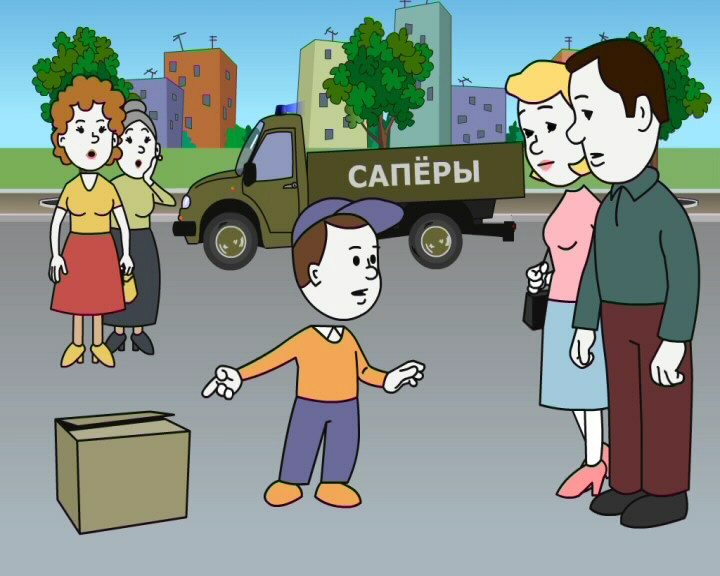 